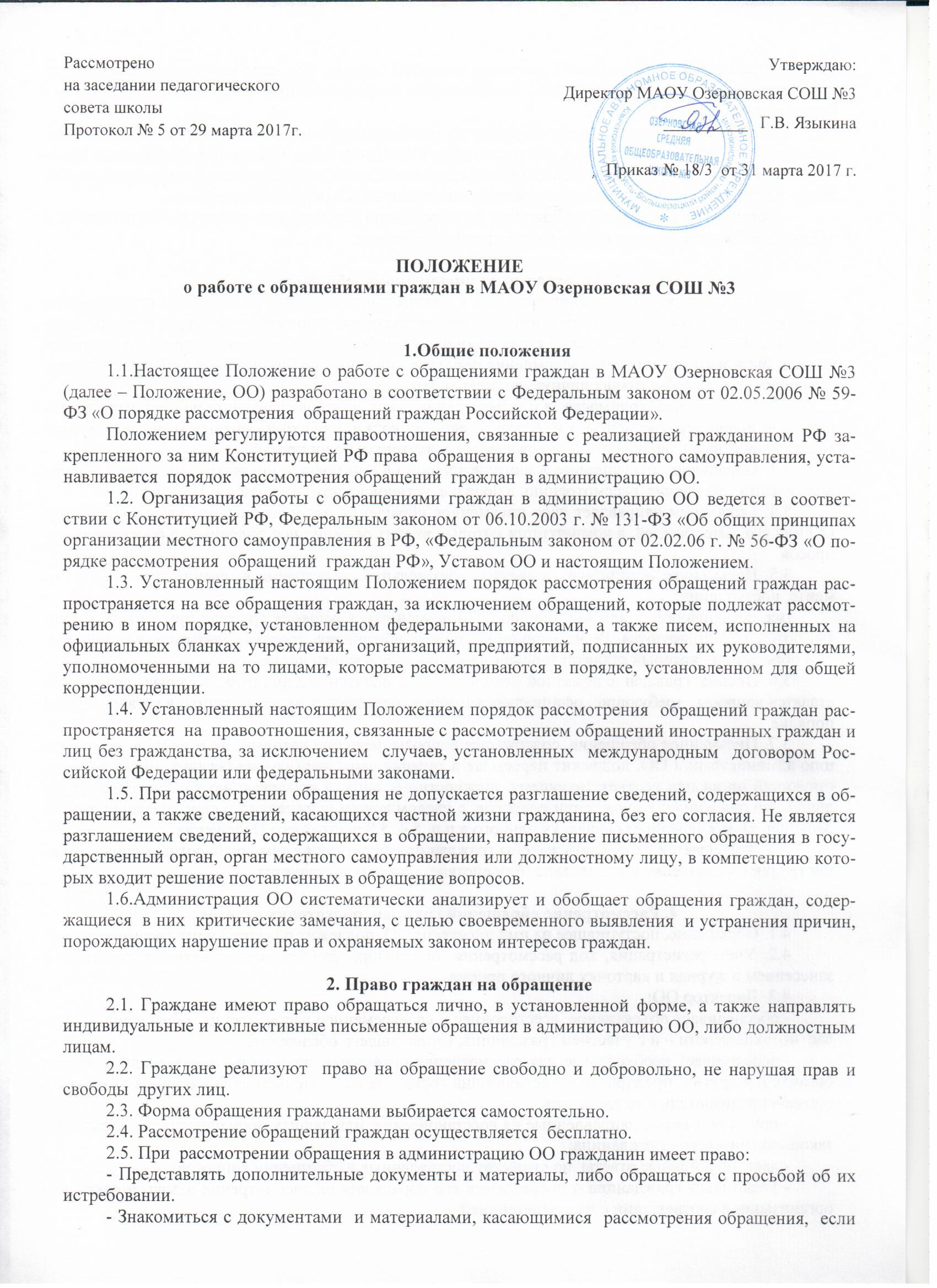 Положение об организации внеурочной деятельности учащихся в МАОУ Озерновская СОШ №31. Общие положения1.1. Положение об организации внеурочной деятельности учащихся МАОУ Озерновская СОШ №3 (далее – ОО) разработано в соответствии:с Федеральным законом от 29.12.2012 № 273-ФЗ "Об образовании в Российской Федерации";Федеральный государственный образовательный стандарт начального общего образования (утв. приказом Министерства образования и науки РФ от 6 октября 2009 г. N 373);Федеральный государственный образовательный стандарт (далее – ФГОС) основного общего образования, утв. приказом Минобрнауки России от 17.12.2010 № 1897;Федеральный государственный образовательный стандарт среднего общего образования (утв. приказом Министерства образования и науки РФ от 17 мая 2012 г. N 413);СанПиН 2.4.2.2821-10 "Санитарно-эпидемиологические требования к условиям и организации обучения в общеобразовательных организациях. Санитарно-эпидемиологические правила и нормативы", утв. постановлением Главного государственного санитарного врача РФ от 29.12.2010 № 189 (далее – СанПиН 2.4.2.2821-10).       1.2. Внеурочная деятельность учащихся – специально организованная деятельность учащихся, представляющая собой неотъемлемую часть образовательного процесса в ОО (далее – внеурочная деятельность), отличная от урочной системы обучения.       1.3. Время, отводимое школой на внеурочную деятельность, не учитывается при определении максимально допустимой недельной нагрузки учащихся.       1.4. Внеурочная деятельность может осуществляться в одновозрастных и разновозрастных объединениях (группах) по направлениям развития личности. Каждый учащийся имеет право заниматься в объединениях разной направленности, в нескольких объединениях, а также менять их. При приёме в спортивные, спортивно-технические, туристские, хореографические объединения необходимо медицинское заключение о состоянии здоровья ребёнка.       1.5. Внеурочная деятельность может быть использована на ведение учебных курсов, для углублённого изучения отдельных обязательных учебных предметов, обеспечивающих различные интересы обучающихся.       1.6.	Внеурочная деятельность организуется на принципах природосообразности, гуманизма, демократии, творческого развития личности, свободного выбора каждым ребёнком вида и объема деятельности, дифференциации образования с учетом реальных возможностей каждого ребёнка.       1.7. При организации внеурочной деятельности учащихся образовательным учреждением могут использоваться возможности учреждений дополнительного образования, культуры, спорта.       1.8. Содержание внеурочной деятельности учащихся соответствует:содержанию основного общего образования;российским традициям и национальным ценностям, культурно-национальным особенностям региона;современным образовательным технологиям, обеспечивающим системно-деятельностный подход обучения; направлено:на создание условий для развития личности учащегося;развитие мотивации обучающегося к познанию и творчеству;обеспечение эмоционального благополучия учащегося;приобщение обучающегося к общечеловеческим ценностям, национальным ценностям и традициям;профилактику асоциального поведения учащихся;создание условий для социального, культурного и профессионального самоопределения, творческой самореализации учащегося, его интеграции в систему отечественной и мировой культуры; обеспечение целостности процесса психического и физического, умственного и духовного развития личности ученика;укрепление психического и физического здоровья учащегося;развитие взаимодействия педагогов с семьями учащихся.     1.10. Внеурочная деятельность организуется по направлениям развития личности:духовно-нравственное;спортивно-оздоровительное;социальное;обще-интеллектуальное;общекультурное.по видам: игровая; познавательная; досугово-развлекательная;проблемно-ценностное общение; художественное творчество;научно-техническое творчество;общественно-трудовая деятельность;социальное творчество (социальная преобразующая добровольческая деятельность);спортивно-оздоровительная деятельность; проектная деятельность.в формах: экскурсии, походы, прогулки (в том числе и виртуальные); кружки, секции, клубы;конкурсы, олимпиады; беседы, лекции, тренинги;викторины, интеллектуальные игры; соревнования, первенства (личные и командные), спартакиады; поисковые и научные исследования;  сетевые сообщества; юношеские организации;общественно полезные практики;военно-патриотические объединения через совместную организацию деятельности учащихся со сверстниками, педагогами, родителями (праздники, концерты, спектакли, фестивали и др.)2. Организация внеурочной деятельности.2.1. Внеурочная деятельность осуществляется через:план внеурочной деятельности;деятельность, организуемую классными руководителями (экскурсии, диспуты, круглые столы, соревнования, общественно полезные практики и т. д.);деятельность иных педагогических работников, осуществляемую в соответствии с должностными обязанностями квалификационных характеристик должностей работников образования.2.2. План внеурочной деятельности определяет состав и структуру направлений, формы организации, объем внеурочной деятельности (не более 10 часов в неделю) с учетом интересов учащихся и возможностей ОО. Расходы времени на отдельные направления плана внеурочной деятельности могут отличаться.2.3. Администрация школы самостоятельно решает вопросы формирования и наполняемости групп для организации внеурочной деятельности. 2.4. Продолжительность занятий внеурочной деятельности зависит от возраста учащихся и вида деятельности и устанавливается в соответствии с СанПиН 2.4.2.2821-10.В соответствии с СанПиН 2.4.2.2821-10 для организации внеурочной деятельности могут использоваться помещения школы (читальный, актовый и спортивный залы, библиотека). 2.5. В организации внеурочной деятельности принимают участие все педагогические работники школы. Координирующая роль принадлежит заместителям директора ОО (по учебно-воспитательной и по воспитательной работе) и классному руководителю, которые взаимодействуют с другими педагогическими работниками с целью максимального удовлетворения запросов учащихся и организуют внеурочную деятельность в группе.2.6. Школа создает условия для активного участия учащихся во внеурочной деятельности по всем направлениям (спортивно-оздоровительное, духовно-нравственное, социальное, общеинтеллектуальное, общекультурное).2.7. Финансирование внеурочной деятельности, реализуемой учителями-предметниками для учащихся 1–11-х классов в форме дополнительных образовательных модулей и спецкурсов, научного общества, осуществляется из тарификации или в виде доплат за счет стимулирующей части фонда оплаты труда школы.2.8.	Рабочие программы внеурочной деятельности утверждаются руководителем школы.2.9. Расписание внеурочной деятельности составляется в начале учебного года по представлению педагогических работников с учетом установления наиболее благоприятного режима труда и отдыха учащихся и утверждается директором школы. 2.10. Перенос занятий или изменение расписания производится только с согласия администрации школы и оформляется документально.2.11. Педагогическими работниками школы для развития потенциала одаренных учащихся и учащихся с ограниченными возможностями здоровья (далее – ОВЗ) могут быть разработаны на основании заявления родителей (законных представителей) индивидуальные планы внеурочной деятельности. Часы внеурочной деятельности для учащихся с ОВЗ могут быть использованы для организации коррекционно-развивающих занятий в соответствии с рекомендациями психолого-медико-педагогического консилиума школы или рекомендациями территориальной психолого-медико-педагогической комиссии.2.12. При организации внеурочной деятельности учащихся могут использоваться возможности организаций дополнительного образования, культуры, спорта при заключении с ними договоров о реализации внеурочной деятельности учащихся администрация организаций дополнительного образования, культуры, спорта учитывает "Санитарно-эпидемиологические требования к устройству, содержанию и организации режима работы образовательных организаций дополнительного образования детей. СанПиН 2.4.4.3172-14", утв. постановлением Главного государственного санитарного врача РФ от 04.07.2014 № 41.         2.13.  Учащиеся, их родители (законные представители) участвуют в выборе направлений и форм внеурочной деятельности.         2.14. План внеурочной деятельности разрабатывается для школы, класса в конце учебного года. Предварительный выбор общеобразовательных дополнительных программ внеурочной деятельности на следующий учебный год производится родителями школой (законными представителями) во втором полугодии учебного года. Рассмотрено на заседании педагогического совета школыПротокол № 5 от 29 марта 2017г.Утверждаю: Директор МАОУ Озерновская СОШ №3                                     __________   Г.В. ЯзыкинаПриказ № 18/3  от 31 марта 2017 г.